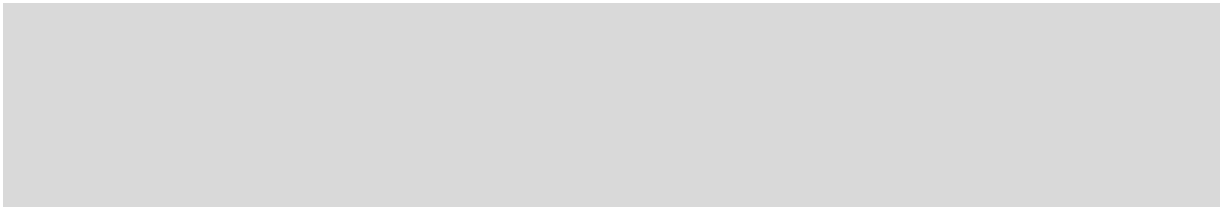 ZAWIADOMIENIEo zamierzonym terminie rozpoczęcia robót budowlanych(PB-12)Podstawa prawna: Art. 41 ust. 4 w zw. z ust. 4b ustawy z dnia 7 lipca 1994 r. – Prawo budowlane (Dz. U. z 2020 r. poz. 1333, z póź. Zm.)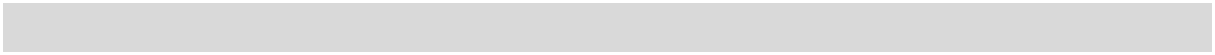 1. ORGAN NADZORU BUDOWLANEGONazwa: …………………………………………………………………………………………………..2.1. DANE INWESTORA1)Imię i nazwisko lub nazwa: ……………………………………………………………………….…….Kraj: ………………………. Ulica: ………………………… Nr domu: …………. Nr lokalu: ……….….Miejscowość: ………………………….. Kod pocztowy:	.……….…… Poczta: ………………….Email	(nieobowiązkowo):	………………………………………………………………………..……..Nr tel. (nieobowiązkowo): .………………..………………………….………………………………...2.2. DANE INWESTORA (DO KORESPONDENCJI)1)Wypełnia się, jeżeli adres do korespondencji inwestora jest inny niż wskazany w pkt 2.1.Kraj: ……………………… ………….. Województwo…………………………………………………….Powiat …………………………………………….. Gmina…………………………………………………Ulica: …………………………………………………………… Nr domu: …………. Nr lokalu: ……..….Miejscowość: ………………………….. Kod pocztowy: .……….…… Poczta: ……………………….Adres skrzynki ePUAP: ……………………………………………….…………………………………DANE PEŁNOMOCNIKA1)Wypełnia się, jeżeli inwestor działa przez pełnomocnika.□ pełnomocnik	□ pełnomocnik do doręczeńImię i nazwisko: …………………………………………………………………………………………Kraj: ……………………… ………….. Województwo…………………………………………………….Powiat: ………………………. ………………….  Gmina ………………………………………………....Ulica: ……………………………………………………………. Nr domu: …………. Nr lokalu: ……..…Miejscowość: ………………………….. Kod pocztowy: .……….…… Poczta: ……...………………..Adres	skrzynki	ePUAP:	………………………………………………………………………………..Email	(nieobowiązkowo):	………………………………………………………………………………...Nr tel. (nieobowiązkowo): .………………..………………………….………………………………….4. INFORMACJE O DECYZJI O POZWOLENIU NA BUDOWĘ LUB ZGŁOSZENIUNazwa	organu	wydającego	decyzję	(przyjmującego	zgłoszenie):	……………………………..………………………………………………………………………………………………………………..Nr decyzji: ….………………………………………… Znak sprawy:    …………....………………….Data wydania decyzji (złożenia zgłoszenia): ……………..………………...…………………………...Rodzaj  i  zakres  robót  objętych  decyzją  (zgłoszeniem):  ………..………………………….……….…………………………………………………………………………………………………………....5. ZAMIERZONY TERMIN ROZPOCZĘCIA ROBÓT BUDOWLANYCHTermin: …………………………………………………………………………………………………...6. DANE KIEROWNIKA BUDOWYImię i nazwisko: …………………………………………………………………………………………..7. DANE INSPEKTORA NADZORU INWESTORSKIEGOWypełnia się, jeżeli inspektor nadzoru inwestorskiego został ustanowiony.Imię i nazwisko: ………………………………………………………………………………………….  8. ZAŁĄCZNIKI□ 	Kopia zaświadczenia o wpisie kierownika budowy   na listę członków właściwej    izby samorządu      zawodowego.□   	Kopia decyzji o nadaniu kierownikowi budowy uprawnień budowlanych w odpowiedniej        specjalności.	□ 	Kopia zaświadczenia o wpisie inspektora nadzoru inwestorskiego na listę członków      właściwej izby samorządu zawodowego.□ 	Kopia   decyzji   o nadaniu   inspektorowi   nadzoru   inwestorskiego uprawnień   budowlanych w odpowiedniej specjalności.□ 	Oświadczenie   lub kopia oświadczenia projektanta  o sporządzeniu projektu   technicznego, dotyczącego zamierzenia budowlanego zgodnie z obowiązującymi przepisami, zasadami wiedzy technicznej, projektem zagospodarowania działki lub terenu oraz projektem architektoniczno-budowlanym oraz rozstrzygnięciami dotyczącymi zamierzenia budowlanego.□ 	Oświadczenie lub kopia oświadczenia projektanta sprawdzającego o sporządzeniu projektu technicznego, dotyczącego zamierzenia budowlanego zgodnie z obowiązującymi przepisami, zasadami wiedzy technicznej, projektem zagospodarowania działki lub terenu oraz projektem architektoniczno-budowlanym oraz rozstrzygnięciami dotyczącymi zamierzenia budowlanego.□ 	Pełnomocnictwo do reprezentowania inwestora (opłacone zgodnie z ustawą z dnia 16 listopada 2006 r. o opłacie skarbowej) (Dz. U. z 2020 r. poz. 1546, z późn. zm.)) – jeżeli nowy inwestor działa przez pełnomocnika.PODPIS INWESTORA (PEŁNOMOCNIKA) I DATA PODPISU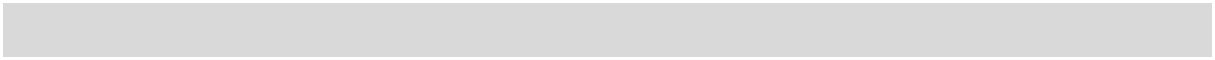         Podpis powinien być czytelny. Podpis i datę podpisu umieszcza się w przypadku dokonywania zawiadomienia w postaci papierowej.……………………………………………………………………………………………………………Oświadczenie projektanta, o którym mowa                                   w art. 41 ust. 4a  pkt. 2 ustawy Prawo budowlaneOświadczam, że projekt techniczny, dotyczący zamierzenia budowlanego -budowy obiektu budowlanego o nazwie …….................................................................................................................................................................................................................................................................................................................................................................................................................................................................na  działce (działkach) nr ewid.  położonych  w ……...................................................................................................................................................................................................................................................                                                ( podać adres budowy- miejscowość, ulicę, numer działki)dla którego inwestor …………………………………………………………………………………..       posiada pozwolenie na budowę/rozbiórkę*, udzielone decyzją Starosty Pińczowskiego                                 z dnia ............................................ nr: ................................................... znak: …………………………….…… / lub przyjęte zostało zgłoszenie budowy/rozbiórki*  z dnia …………………….…………..……. znak: ………………………………...…………………………...                                             sporządziłem zgodnie z obowiązującymi przepisami, zasadami wiedzy technicznej, projektem zagospodarowania działki lub terenu oraz projektem architektoniczno-budowlanym oraz rozstrzygnięciami dotyczącymi zamierzenia budowlanego.Posiadam uprawnienia budowlane wydane przez ......................................................................................……………………………………………………………………………………...……………………..                                  ( nazwa instytucji, miejscowość)numer ............................................................ z dnia ..................................................................................w specjalności ...................................................... w zakresie ...................................................................………………………………………………………………………………………………..…………..Posiadam wpis na listę członków izby samorządu zawodowego ..............................................................……………………………………………………………………………………….…………………...(nazwa izby samorządu zawodowego)potwierdzony zaświadczeniem wydanym przez tę izbę z dnia .................................................................                                                                                                                …………………………………….                                                                                                                                                                                             (data i  podpis projektanta)Oświadczenie projektanta sprawdzającego, o którym mowa w art. 41 ust. 4a  pkt. 2 ustawy Prawo budowlaneOświadczam, że projekt techniczny, dotyczący zamierzenia budowlanego -budowy obiektu budowlanego o nazwie …….................................................................................................................................................................................................................................................................................................................................................................................................................................................................na  działce (działkach) nr ewid.  położonych  w ……...................................................................................................................................................................................................................................................                                                ( podać adres budowy- miejscowość, ulicę, numer działki)dla którego inwestor …………………………………………………………………………………..       posiada pozwolenie na budowę/rozbiórkę*, udzielone decyzją Starosty Pińczowskiego                         z dnia ............................................ nr: ................................................... znak: …………………………….…… / lub przyjęte zostało zgłoszenie budowy/rozbiórki*  z dnia …………………….…………..……. znak: ………………………………...……………………                                             sporządziłem zgodnie z obowiązującymi przepisami, zasadami wiedzy technicznej, projektem zagospodarowania działki lub terenu oraz projektem architektoniczno-budowlanym oraz rozstrzygnięciami dotyczącymi zamierzenia budowlanego.Posiadam uprawnienia budowlane wydane przez ......................................................................................……………………………………………………………………………………...……………………..                                  ( nazwa instytucji, miejscowość)numer ............................................................ z dnia ..................................................................................w specjalności ...................................................... w zakresie ...................................................................………………………………………………………………………………………………..…………..Posiadam wpis na listę członków izby samorządu zawodowego ..............................................................……………………………………………………………………………………….…………………...(nazwa izby samorządu zawodowego)potwierdzony zaświadczeniem wydanym przez tę izbę z dnia .................................................................                                                                                                                …………………………………….                                                                                                                                                                                             (data i  podpis projektanta)Uwaga:  treść Prawa budowlanego dot. rozpoczęcia budowy.art. 41 ust. 4 Inwestor jest obowiązany zawiadomić organ nadzoru budowlanego oraz projektanta sprawującego nadzór nad zgodnością realizacji budowy z projektem o zamierzonym terminie rozpoczęcia robót budowlanych, dla których wymagane jest uzyskanie decyzji o pozwoleniu na budowę, dokonanie zgłoszenia budowy, o której mowa w art. 29 ust. 1 pkt 2-4, lub dokonanie zgłoszenia instalowania, o którym mowa w art. 29 ust. 3 pkt 3 lit. d.4a. 78  Do zawiadomienia o zamierzonym terminie rozpoczęcia robót budowlanych inwestor dołącza:1) informację wskazującą imiona i nazwiska osób, które będą sprawować funkcję:a) kierownika budowy,b) inspektora nadzoru inwestorskiego - jeżeli został on ustanowiony- oraz w odniesieniu do tych osób dołącza kopie zaświadczeń, o których mowa w art. 12 ust. 7, wraz z kopiami decyzji o nadaniu uprawnień budowlanych w odpowiedniej specjalności;2) oświadczenie projektanta i projektanta sprawdzającego o sporządzeniu projektu technicznego, dotyczącego zamierzenia budowlanego zgodnie z obowiązującymi przepisami, zasadami wiedzy technicznej, projektem zagospodarowania działki lub terenu oraz projektem architektoniczno-budowlanym oraz rozstrzygnięciami dotyczącymi zamierzenia budowlanego.art. 42 ust. 1 Do zawiadomienia o zamierzonym terminie rozpoczęcia robót budowlanych inwestor dołącza:1)informację wskazującą imiona i nazwiska osób, które będą sprawować funkcję:a)kierownika budowy,b)inspektora nadzoru inwestorskiego - jeżeli został on ustanowiony- oraz w odniesieniu do tych osób dołącza kopie zaświadczeń, o których mowa w art. 12 ust. 7, wraz z kopiami decyzji o nadaniu uprawnień budowlanych w odpowiedniej specjalności;art. 42 ust. 2 Przed rozpoczęciem robót budowlanych inwestor jest obowiązany:1) zapewnić sporządzenie projektu technicznego, z zastrzeżeniem art. 34 ust. 3b, w przypadku:a) robót budowlanych objętych decyzją o pozwoleniu na budowę,b) budowy, o której mowa w art. 29 ust. 1 pkt 1-4,c) przebudowy, o której mowa w art. 29 ust. 3 pkt 1 lit. a,d) instalowania, o którym mowa w art. 29 ust. 3 pkt 3 lit. d;2) ustanowić kierownika budowy w przypadku:a) robót budowlanych objętych decyzją o pozwoleniu na budowę,b) budowy, o której mowa w art. 29 ust. 1 pkt 1-4, 9, 27 i 30, oraz instalowania, o którym mowa w art. 29 ust. 3 pkt 3 lit. d i e,c) przebudowy, o której mowa w art. 29 ust. 3 pkt 1 lit. a,d) robót budowlanych objętych decyzją o legalizacji budowy, o której mowa w art. 49 ust. 4,e) robót budowlanych objętych decyzją o pozwoleniu na wznowienie robót budowlanych, o której mowa w art. 51 ust. 4;3) ustanowić inspektora nadzoru inwestorskiego w przypadku:a) gdy taki obowiązek wynika z decyzji o pozwoleniu na budowę,b) robót budowlanych objętych decyzją o legalizacji budowy,c) robót budowlanych objętych decyzją, o której mowa w art. 51 ust. 4,d) obiektów budowlanych, określonych w przepisach wydanych na podstawie art. 19 ust. 2;4) przekazać kierownikowi budowy projekt budowlany, w tym projekt techniczny, o ile jest wymagany.art. 42 ust. 3 Organ administracji architektoniczno-budowlanej może wyłączyć, w drodze decyzji, obowiązek ustanawiania kierownika budowy, jeżeli jest to uzasadnione nieznacznym stopniem skomplikowania robót budowlanych lub innymi ważnymi względami.art. 42 ust. 4  Przy prowadzeniu robót budowlanych, do kierowania którymi  jest wymagane przygotowanie zawodowe w specjalności techniczno-budowlanej innej niż posiada kierownik budowy, inwestor jest obowiązany zapewnić  ustanowienie kierownika robót w danej specjalności. art. 21a ust. 1. Kierownik budowy jest obowiązany, w oparciu o informację, o której mowa w art. 20 ust. 1 pkt 1b, sporządzić lub zapewnić sporządzenie, przed rozpoczęciem budowy, planu bezpieczeństwa i ochrony zdrowia, uwzględniając specyfikę obiektu budowlanego            i warunki prowadzenia robót budowlanych, w tym planowane jednoczesne prowadzenie robót budowlanych i produkcji przemysłowej.art. 45 ust. 1. W przypadku robót budowlanych wymagających ustanowienia kierownika budowy prowadzi się:1) dziennik budowy;2) dziennik rozbiórki - w przypadku robót budowlanych polegających wyłącznie na rozbiórce;3) dziennik montażu - w przypadku robót budowlanych polegających wyłącznie na montażu.art. 45 ust. 2. Dziennik budowy stanowi urzędowy dokument przebiegu robót budowlanych oraz zdarzeń  i okoliczności zachodzących        w toku wykonywania tych robót. KLAUZULA INFORMACYJNA DOTYCZĄCA POZYSKIWANIA DANYCH OSOBOWYCH OD OSOBY, KTÓREJ DOTYCZĄ.Zgodnie z art. 13 ogólnego rozporządzenia o ochronie danych osobowych z dnia 27 kwietnia 2016 r. (Dz. Urz. UE           L 119 z 04.05.2016) informujemy o zasadach przetwarzania Pani/Pana danych osobowych oraz   o przysługujących Pani/Panu prawach z tym związanych.Administratorem Pani/Pana danych osobowych jest POWIATOWY INSPEKTOR NADZORU BUDOWLANEGO            W PIŃCZOWIE, UL. ZACISZE 5, 28-400 PIŃCZÓW.Administrator wyznaczył Inspektora Ochrony Danych. Kontakt z Inspektorem Ochrony Danych                              w POWIATOWYM INSPEKTORACIE NADZORU BUDOWLANEGO W PIŃCZOWIE możliwy jest pod numerem Tel. Nr /413676001/ lub adresem email: iod@pinczow.net.PINB w Pińczowie może przetwarzać Pani/Pana dane osobowe wyłącznie w celu wypełnienia obowiązku prawnego ciążącego na Administratorze, na podstawie art. 6 ust. 1 lit. C, przepisów Kodeksu Postępowania administracyjnego, przepisów Prawa Budowlanego i innych przepisów,    w celu realizacji obowiązków wynikających z przepisów prawa.Podanie danych osobowych jest niezbędne do załatwienia sprawy, a ich zakres został określony                      w obowiązujących przepisach prawa dotyczących spraw z zakresu realizacji ustawowych zadań urzędu.W związku z przetwarzaniem danych osobowych w celach wskazanych w pkt. 1, Pani/Pana dane osobowe mogą być udostępnione innym odbiorcom lub kategoriom odbiorców danych osobowych. Odbiorcami Pani/Pana danych osobowych będą pozostałe strony i uczestnicy postępowania, ich pełnomocnicy, organy administracji publicznej, sądy, policja, prokuratura     i inne instytucje realizujące zadania wynikające       z przepisów prawa.W związku z przetwarzaniem przez PINB w Pińczowie Pani/Pana danych osobowych, przysługuje Pani/Panu prawo do;dostępu do swoich danych,żądania sprostowania danych,żądania usunięcia danych z zastrzeżeniem, że gdy przetwarzanie danych następuje na podstawie przepisów prawa, dane te mogą być usunięte po zakończeniu okresu archiwizacji,żądania ograniczenia przetwarzania danych.Dane osobowe nie będą przekazywane do państw trzecich.Dane osobowe będą przetwarzane przez okres niezbędny do realizacji wskazanego powyżej celu przetwarzania, tym w obowiązku archiwizacyjnego wynikającego z przepisów prawa.Podanie przez Panią/Pana danych osobowych jest wymogiem ustawowym.Osobie, której dane są przetwarzane, przysługuje prawo wniesienia skargi do organu nadzorczego, tj. Prezesa Urzędu Ochrony Danych Osobowych.………………………………………………………………………………                  ( data i podpis )1)	W przypadku większej liczby inwestorów, pełnomocników lub inspektorów nadzoru inwestorskiego dane kolejnych inwestorów, pełnomocników lub inspektorów nadzoru budowlanego dodaje się w formularzu albo zamieszcza na osobnych stronach i dołącza do formularza.2)	Adres skrzynki ePUAP wskazuje się w przypadku wyrażenia zgody na doręczanie korespondencji w niniejszej sprawie za pomocą środków komunikacji elektronicznej.1)	W przypadku większej liczby inwestorów, pełnomocników lub inspektorów nadzoru inwestorskiego dane kolejnych inwestorów, pełnomocników lub inspektorów nadzoru budowlanego dodaje się w formularzu albo zamieszcza na osobnych stronach i dołącza do formularza.2)	Adres skrzynki ePUAP wskazuje się w przypadku wyrażenia zgody na doręczanie korespondencji w niniejszej sprawie za pomocą środków komunikacji elektronicznej.